от 7 ноября 2019г. № 391О реализации отдельных государственных полномочий Республики Марий Эл по обеспечению детей- сирот и детей, оставшихся без попечения родителей, лиц из числа детей-сирот и детей, оставшихся без попечения родителей, лиц, которые относились к категории детей- сирот и детей, оставшихся без попечения родителей, лиц из числа детей- сирот и детей, оставшихся без попечения родителей, и достигли возраста 23 лет, жилыми помещениями.В соответствии с Федеральным законом от 29 февраля 2012 г. № 15-ФЗ  «О внесении изменений в отдельные законодательные акты Российской Федерации в части обеспечения жилыми помещениями детей-сирот и детей, ставшихся без попечения родителей»,  Постановлением Правительства Российской Федерации от 4 апреля 2019 года № 397 «О формировании списка детей- сирот и детей, оставшихся без попечения родителей, лиц из числа детей- сирот и детей, оставшихся без попечения родителей, лиц, которые относились к категории детей- сирот и детей, оставшихся без попечения родителей, лиц из числа детей- сирот и детей, оставшихся без попечения родителей, и достигли возраста 23 лет, которые подлежат обеспечению жилыми помещениями, исключении детей- сирот и детей, оставшихся без попечения родителей, лиц из числа детей- сирот и детей, оставшихся без попечения родителей, из списка в субъекте Российской Федерации по прежнему месту жительства и включении их в список в субъекте Российской Федерации по новому месту жительства»,Законом Республики Марий Эл от 10 декабря 2012 г. № 79-3 «Об обеспечении жилыми помещениями детей-сирот и  детей, оставшихся без попечения родителей, лиц из числа детей-сирот и детей, оставшихся без попечения родителей» и в рамках исполнения Закона Республики Марий Эл от 28 апреля 2014 года  №13-3 «О наделении органов местного самоуправления отдельными государственными полномочиями Республики Марий Эл по обеспечению детей- сирот и детей, оставшихся без попечения родителей, лиц из числа детей- сирот и детей, оставшихся без попечения родителей, жилыми помещениями», Постановлением Правительства Республики Марий Эл от 10 ноября 2014 года №581 «Об отдельных вопросах обеспечения жилыми помещениями детей - сирот и детей, оставшихся без попечения родителей, лиц из числа детей - сирот и детей, оставшихся без попечения родителей,  Администрация         Куженерского  муниципального района      п о с т а н о в л я е т:        1.Определить отдел образования и по делам молодежи Администрации Куженерского муниципального района (далее - Отдел образования и по делам молодежи), отдел по управлению муниципальным имуществом и земельными ресурсами Администрации Куженерского муниципальногорайона (далее - Отдел по управлению муниципальным имуществом и земельными ресурсами) уполномоченными органами по осуществлению отдельных государственных полномочий по обеспечению детей-сирот и детей, оставшихся без  попечения родителей, лиц из числа детей- сирот и детей, оставшихся без попечения родителей, лиц, которые относились к категории  детей- сирот и детей, оставшихся без попечения родителей, лиц из числа детей- сирот и детей, оставшихся без попечения родителей, и достигли возраста 23 лет в Куженерском муниципальном районе, жилыми помещениями (далее - отдельные государственные полномочия).      2.Отделу образования и по делам молодежи отнести вопросы:        - формирования муниципального списка детей - сирот и детей, оставшихся без попечения родителей, лиц из числа детей - сирот и детей, оставшихся без попечения родителей,  лиц, которые относились к категории детей- сирот и детей, оставшихся без попечения родителей, лиц из числа детей- сирот и детей, оставшихся без попечения родителей, и достигли возраста 23 лет, которые подлежат обеспечению жилыми помещениями муниципального специализированного жилищного фонда по договорам найма специализированных жилых помещений;- выявления в установленном порядке обстоятельств, свидетельствующих о необходимости оказания детям - сиротам и детям, оставшимся без попечения родителей, лицам из числа детей- сирот и детей, ставшихся без попечения родителей,  лицам, которые относились к категории  детей- сирот и детей, оставшихся без попечения родителей, лицам из числа детей- сирот и детей, оставшихся без попечения родителей, и достигли возраста 23 лет содействия в преодолении трудной жизненной ситуации и принятия решений о заключении договоров найма специализированных жилых помещений на новый срок.     - информацию о предоставлении детям- сиротам и детям, оставшимся без попечения родителей, лицам из числа детей- сирот и детей, оставшихся без попечения родителей, лицам, которые относились к категории детей- сирот и детей, оставшихся без попечения родителей, лицам из числа детей- сирот и детей, оставшихся без попечения родителей, и достигли возраста 23 лет специализированных жилых помещений в соответствии с настоящим Законом размещать в Единой государственной информационной системе социального обеспечения. Размещение указанной информации в Единой государственной информационной системе социального обеспечения осуществляется в соответствии с Федеральным законом от 17.07.1999 года № 178-ФЗ «О государственной социальной помощи».       3. Отделу по управлению муниципальным имуществом и земельными ресурсами отнести вопросы:- формирования муниципального специализированного жилищного фонда, состоящего из жилых помещений для детей - сирот и детей, ставшихся без попечения родителей, лиц из числа детей - сирот и детей, ставшихся без попечения родителей, лиц, которые относились к категории детей- сирот и детей, оставшихся без попечения родителей, лиц из числа детей- сирот и детей, оставшихся без попечения родителей, и достигли возраста 23 лет;- заключения с детьми - сиротами и детьми, оставшимися без попечения родителей, и лицами из числа детей - сирот и детей, оставшихся без попечения родителей, лицами,  которые относились к категории детей- сирот и детей, оставшихся без попечения родителей, лицами из числа детей- сирот и детей, оставшихся без попечения родителей, и достигли возраста 23 лет  договоров найма специализированных жилых помещений;- принятия решений об исключении жилых помещений для детей – сирот и  детей, оставшихся без попечения родителей, лиц из числа детей - сирот и детей, оставшихся без попечения родителей, лиц, которые относились к категории детей- сирот и детей, оставшихся без попечения родителей, лиц из числа детей- сирот и детей, оставшихся без попечения родителей, и достигли возраста 23 лет из муниципального специализированного жилищного фонда и заключение с детьми - сиротами и  детьми, оставшимися без попечения родителей, лицами из числа, детей - сирот и детей, оставшихся без попечения родителей, лицами, которые относились к категории детей- сирот и детей, оставшихся без попечения родителей, лицами  из числа детей- сирот и детей, оставшихся без попечения родителей, и достигли возраста 23 лет договоров социального найма в отношении данных жилых помещений в установленном порядке;- заключения с детьми - сиротами и детьми, оставшимися без попечения родителей и лицами из числа детей - сирот и детей, оставшихся без попечения родителей, лицами, которые относились к категории детей- сирот и детей, оставшихся без попечения родителей, лицами  из числа детей- сирот и детей, оставшихся без попечения родителей, и достигли возраста 23 лет договоров социального найма жилых помещений;- осуществления контроля над использованием жилых помещений (или) распоряжением жилыми помещениями, нанимателями или членами семей нанимателей по договорам социального найма либо собственниками которых являются дети - сироты и дети, оставшиеся без попечения родителей, лица, которые относились к категории детей- сирот и детей, оставшихся без попечения родителей, лица из числа детей- сирот и детей, оставшихся без попечения родителей, и достигли возраста 23 лет обеспечением надлежащего санитарного и технического состояния этих жилых помещений.4. Создать и утвердить состав комиссии по установлению факта возможности или невозможности проживания детей - сирот и детей, оставшихся без попечения родителей, лиц из числа детей - сирот и детей, оставшихся без попечения родителей,  лиц, которые относились к категории детей- сирот и детей, оставшихся без попечения родителей, лиц из числа детей- сирот и детей, оставшихся без попечения родителей, и достигли возраста 23 лет в ранее занимаемых жилых помещениях согласно приложению 1 к настоящему постановлению.5. Утвердить Положение о комиссии по установлению факта возможности или невозможности проживания детей- сирот и детей, оставшихся без попечения родителей, лиц из числа детей- сирот и детей, оставшихся без попечения родителей,  лиц, которые относились к категории детей- сирот и детей, оставшихся без попечения родителей, лиц из числа детей- сирот и детей, оставшихся без попечения родителей, и достигли возраста 23 лет в ранее занимаемых жилых помещениях согласно приложению 2 к настоящему постановлению.6. Утвердить форму ведения журнала регистрации заявлений согласно приложению 3 к настоящему постановлению.7. Утвердить форму списка детей-сирот и детей, оставшихся без попечения родителей, лиц из числа детей-сирот и детей, оставшихся без попечения родителей, лиц, которые относились к категории детей- сирот и детей, оставшихся без попечения родителей, лиц из числа детей- сирот и детей, оставшихся без попечения родителей, и достигли возраста 23 лет подлежащих обеспечению жилыми помещениями специализированного жилищного фонда по договорам найма специализированных жилых помещений согласно приложению 4 к настоящему постановлению.8. Утвердить форму заявления о включении в список детей- сирот и детей, оставшихся без попечения родителей, лиц из числа детей- сирот и детей, оставшихся без попечения родителей, лиц, которые относились к категории детей- сирот и детей, оставшихся без попечения родителей, лиц из числа детей- сирот и детей, оставшихся без попечения родителей, и достигли возраста 23 лет, которые подлежат обеспечению жилыми помещениями согласно приложению 5 к настоящему постановлению.9. Утвердить форму постановления о включении (об отказе во включении)   детей   -   сирот    и     детей,     оставшихся    без    попечения родителей,   лиц   из    числа   детей  -   сирот   и    детей,   оставшихся   без попечения родителей,         лиц,    которые   относились    к   категории     детей  -  сирот  и   детей,   оставшихся    без   попечения   родителей,     лиц из  числа  детей  -  сирот  и   детей,  оставшихся  без  попечения  родителей, и   достигли   возраста  23  лет  в  список  детей-сирот  и  детей,   оставшихся без попечения родителей,  лиц  из   числа    детей - сирот и детей,    оставшихся   без попечения  родителей,  лиц,  которые  относились к категории     детей    -    сирот    и     детей,    оставшихся    без     попечения родителей,     лиц   из   числа   детей   -   сирот   и    детей,       оставшихся без       попечения     родителей,     и       достигли        возраста      23    лет подлежащих обеспечению  жилыми   помещениями     специализированногожилищного фонда по договорам найма специализированных жилых помещений согласно приложению 6 к настоящему постановлению.    10. Признать утратившим силу постановление Администрации Куженерского муниципального района  от 18 ноября 2016 года № 577 «О реализации отдельных государственных полномочий Республики Марий Эл по обеспечению детей- сирот и детей, оставшихся без попечения родителей, лиц из числа детей-сирот и детей, оставшихся без попечения родителей, жилыми помещениями».    11.Настоящее постановление опубликовать на официальном сайте Администрации Куженерского муниципального района в информационно- телекоммуникационной сети «Интернет».    12. Контроль за исполнением настоящего постановления возложить на заместителя главы Администрации Куженерского муниципального района Н.Н. Желонкину.И.о. главы Администрации         Куженерскогомуниципального района                                           С.И.МихеевПриложение 1                                                                                                                        УТВЕРЖДЕНО постановлением Администрации Куженерского муниципального района                                                                                                                от 7 ноября 2019 г. № 391СОСТАВкомиссии но установлению факта возможности или невозможности проживания детей-сирот и детей, оставшихся без попечения родителей, лиц из числа детей-сирот и детей, оставшихся без попечения родителей, лиц, которые относились к категории детей- сирот и детей, оставшихся без попечения родителей, лиц из числа детей- сирот и детей, оставшихся без попечения родителей, и достигли возраста 23 лет в ранее занимаемых жилых помещениях.          Приложение № 2									УтвержденоПостановлением    АдминистрацииКуженерского муниципального     района от  7 ноября 2019г. № 391П О Л О Ж Е Н И Ео комиссии по установлению факта возможности или невозможности проживания детей-сирот и детей, оставшихся без попечения родителей, лиц из числа детей-сирот и детей, оставшихся без попечения родителей, лиц, которые относились к категории детей- сирот и детей, оставшихся без попечения родителей, лиц из числа детей- сирот и детей, оставшихся без попечения родителей, и достигли возраста 23 лет в ранее занимаемых жилых помещениях1. Общие положения1.1. Комиссия по установлению факта возможности или невозможности проживания детей-сирот и детей, оставшихся без попечения родителей, лиц из числа детей-сирот и детей, оставшихся без попечения родителей, лиц, которые относились к категории детей- сирот и детей, оставшихся без попечения родителей, лиц из числа детей- сирот и детей, оставшихся без попечения родителей, и достигли возраста 23 лет в ранее занимаемых жилых помещениях 
(далее - Комиссия) является постоянно действующим коллегиальным межведомственным органом и образуется при администрации Куженерского муниципального района.1.2. Комиссия создается с целью рассмотрения вопросов, связанных с установлением факта возможности или невозможности проживания детей-сирот и детей, оставшихся без попечения родителей, лиц из числа детей-сирот и детей, оставшихся без попечения родителей, лиц, которые относились к категории детей- сирот и детей, оставшихся без попечения родителей, лиц из числа детей- сирот и детей, оставшихся без попечения родителей, и достигли возраста 23 лет в ранее занимаемых жилых помещениях.1.3. Комиссия создается и упраздняется постановлением Администрации Куженерского муниципального района.1.4. Комиссия в своей деятельности руководствуется Жилищным кодексом Российской Федерации, Федеральным законом от 21 декабря 1996 г. № 159-ФЗ «О дополнительных гарантиях по социальной поддержке детей-сирот и детей, оставшихся без попечения родителей», Постановлением Правительства Российской Федерации от 4 апреля 2019 года № 397 «О формировании списка детей- сирот и детей, оставшихся без попечения родителей, лиц из числа детей- сирот и детей, оставшихся без попечения родителей, лиц, которые относились к категории детей- сирот и детей, оставшихся без попечения родителей, лиц из числа детей- сирот и детей, оставшихся без попечения родителей, и достигли возраста 23 лет, которые подлежат обеспечению жилыми помещениями, исключении детей- сирот и детей, оставшихся без попечения родителей, лиц из числа детей- сирот и детей, оставшихся без попечения родителей, из списка в субъекте Российской Федерации по прежнему месту жительства и включении их в список в субъекте Российской Федерации по новому месту жительства», Законом Республики Марий Эл от 10 декабря 2012г. №79-З  «Об обеспечении жилыми помещениями детей-сирот и детей, оставшихся без попечения родителей, лиц из числа детей-сирот и детей, оставшихся без попечения родителей»,  Законом Республики Марий Эл от 28 апреля 2014 года № 13-З «О наделении органов местного самоуправления отдельными государственными полномочиями Республики Марий Эл по обеспечению детей-сирот и детей, оставшихся без попечения родителей, жилыми помещениями», постановлением Правительства Республики Марий Эл от 10 ноября 2014 г. № 581 «Об отдельных вопросах обеспечении жилыми помещениями детей-сирот и детей, оставшихся без попечения родителей, лиц из числа детей-сирот и детей, оставшихся без попечения родителей», иными нормативными правовыми актами Российской Федерации, нормативными правовыми актами Республики Марий Эл, нормативными правовыми актами органов местного самоуправления, настоящим Положением.                                         2. Задачи Комиссии.2.1. Осуществляет взаимодействие с органами исполнительной власти Республики Марий Эл, территориальными органами федеральных органов исполнительной власти, органами местного самоуправления в Республике Марий Эл, а также с учреждениями и организациями по установлению факта возможности проживания детей- сирот и детей, оставшихся без попечения родителей, лиц из числа детей- сирот и детей, оставшихся без попечения родителей, лиц, которые относились к категории детей- сирот и детей, оставшихся без попечения родителей, лиц из числа детей- сирот и детей, оставшихся без попечения родителей, и достигли возраста 23 лет в ранее занимаемых жилых помещениях.2.2. Рассматривает заявления о включении в список детей- сирот и детей, оставшихся без попечения родителей, лиц из числа детей- сирот и детей, оставшихся без попечения родителей, лиц, которые относились к категории детей- сирот и детей, оставшихся без попечения родителей, лиц из числа детей- сирот и детей, оставшихся без попечения родителей, и достигли возраста 23 лет подлежащих обеспечению жилыми помещениями специализированного жилищного фонда по договорам найма специализированных жилых помещений. 2.3. Установление факта возможности или невозможности проживания детей-сирот и детей, оставшихся без попечения родителей, лиц из числа детей-сирот и детей, оставшихся без попечения родителей, лиц, которые относились к категории детей- сирот и детей, оставшихся без попечения родителей, лиц из числа детей- сирот и детей, оставшихся без попечения родителей, и достигли возраста 23 лет в ранее занимаемых жилых помещениях, осуществляется Комиссией 
в порядке, установленном Правительством Республики Марий Эл.3. Организация работы комиссии3.1. Состав Комиссии утверждается постановлением администрации Куженерского муниципального района3.2. В состав Комиссии входят: - представители отдела образования  и по делам молодёжи администрации Куженерского муниципального района,  отдела по оргработе, делопроизводству и правовым вопросам Администрации Куженерского муниципального района, отдела по управлению муниципальным имуществом и земельными ресурсами Администрации Куженерского муниципального района, отдела архитектуры, строительства и муниципального  хозяйства Администрации Куженерского муниципального района, финансового отдела Администрации Куженерского муниципального района (по согласованию), отдела надзорной деятельности Сернурского и Куженерского районов НД и ГУ МЧС (по согласованию), ГБУ РМЭ «КЦСОН в Куженерском районе (по согласованию).В состав Комиссии могут быть включены по согласованию с ними представители иных органов исполнительной власти Республики Марий Эл, территориальных органов федеральных органов исполнительной власти, органов местного самоуправления и иных заинтересованных организаций;3.3. Члены Комиссии участвуют в ее работе на общественных началах.3.4. Деятельностью Комиссии руководит председатель комиссии, который:организует работу комиссии;назначает заседания комиссии;председательствует на заседаниях комиссии;дает поручения членам комиссиипредставляет комиссию в отношениях со всеми  органами исполнительной власти Республики Марий Эл, территориальными органами федеральных органов исполнительной власти, органами местного самоуправления Куженерского муниципального района, судебными органами,  а также с иными учреждениями и организациями.В случае временного отсутствия председателя комиссии его обязанности исполняет заместитель председателя комиссии.3.5. Заседания Комиссии проводятся по мере необходимости, но не реже одного раза в квартал.3.6. Заседание Комиссии правомочно, если на нем присутствует 
не менее половины от общего количества членов Комиссии.3.7. Решения Комиссии принимаются путем открытого голосования простым большинством голосов присутствующих на заседании членов комиссии.В случае равенства голосов решающим является голос председательствующего на заседании Комиссии.3.8. Заседания Комиссии протоколируются, протокол подписывается председательствующим на заседании Комиссии и секретарем Комиссии.3.9. Решение Комиссии оформляется актом о возможности 
или невозможности проживания детей-сирот и детей, оставшихся 
без попечения родителей, лиц из числа детей-сирот и детей, оставшихся без попечения родителей,  лиц, которые относились к категории детей- сирот и детей, оставшихся без попечения родителей, лиц из числа детей- сирот и детей, оставшихся без попечения родителей, и достигли возраста 23 лет в ранее занимаемых жилых помещениях (далее – Акт) (приложение к положению №1). 
Акт подписывается председателем комиссии или исполняющим обязанности председателя комиссии.3.10. Организационно-техническое обеспечение деятельности комиссии осуществляет администрация  Куженерского муниципального района.3.11.Акт может быть оспорен заявителем в судебном порядке.					____________Приложение № 3					                                                                                                                                                                                              Утверждено								 Постановлением Администрации                                                                                                                                                                                                                                                      Куженерского  муниципального     										                                                                                                         района от 7 ноября 2019г. № 391ЖУРНАЛ регистрации заявлений				                                                                                                                                                                      Приложение 4                                                                                                                                                                                                                                                         УТВЕРЖДЕНО постановлением администрации Куженерского муниципального района                                                                                                                                                                                                                                                   от  7  ноября 2019 г. № 391Приложение № 5									                          Утверждено                   Постановлением            Администрации Куженерского муниципального  района от  7 ноября 2019г. № 391Администрация Куженерского                                                      муниципального района                                                                    от _____________________________                                                                                                                  (фамилия, имя, отчество (при наличии)                                                                   _______________________________ЗАЯВЛЕНИЕ о включении в список детей-сирот и детей, оставшихся без попечения родителей, лиц из числа детей-сирот и детей, оставшихся без попечения родителей, лиц, которые относились к категории детей-сирот и детей, оставшихся без попечения родителей, лиц из числа детей-сирот и детей, оставшихся без попечения родителей, и достигли возраста 23 лет, которые подлежат обеспечению жилыми помещениями. Я, __________________________________________________________(Ф.И.О.  (при наличии) заявителя)паспорт гражданина Российской Федерации или иной документ, удостоверяющий личность:_____________________________________________(серия, номер, когда и кем выдан)____________________________________________________________________________________________________________________________________зарегистрирован(а) по месту жительства (месту пребывания) по адресу: ________________________________________________________________________________________________________________________________________номер телефона, адрес электронной почты:__________________________                                                                                                                    (указывается при наличии)__________________________________________________________________являюсь:         законным представителем ребенка- сироты или ребенка, оставшегося без  попечения родителей;  законным представителем недееспособного или ограниченного в дееспособности лица из числа детей- сирот и детей, оставшихся без попечения родителей, лица, которое относилось к категории детей- сирот и детей, оставшихся без попечения родителей, лиц из числа детей- сирот и детей, оставшихся без попечения родителей, и достигло возраста 23 лет;ребенком- сиротой или ребенком, оставшимся без попечения родителей, приобретшим полную дееспособность до достижения совершеннолетия, на основании _________________________________________________________       (указываются реквизиты документа о приобретении полной дееспособности до достижения 18 лет)__________________________________________________________________________________________________________________________лицом из числа детей- сирот и детей, оставшихся без попечения родителей;лицом, которое относилось к категории  детей- сирот и детей, оставшихся без попечения родителей, лиц из числа детей- сирот и детей, оставшихся без попечения родителей, и достигло возраста 23 лет;представителем, действующим на основании доверенности;прошу включить в список детей-сирот и детей, оставшихся без попечения родителей, лиц из числа детей-сирот и детей, оставшихся без попечения родителей, лиц, которые относились к категории  детей-сирот и детей, оставшихся без попечения родителей, лиц из числа детей-сирот и детей, оставшихся без попечения родителей, и достигли возраста 23 лет, которые  подлежат обеспечению жилыми помещениями (далее список)_____________________________________________________________                                                             (Фамилия, имя, отчество (при наличии)_____________________________________________________________                                                                       (число, месяц и год рождения)паспорт гражданина Российской Федерации:_____________________________________________________________(серия, номер, когда и кем выдан)__________________________________________________________________________________________________________________________     зарегистрирован(а) по месту жительства (месту пребывания) по адресу:___________________________________________________________________________________________________________________     место проживания:______________________________________________________________________________________________________    Страховой номер индивидуального лицевого счета (СНИЛС):__________________________________________________________________в связи с тем, что ребенок- сирота или ребенок, оставшийся без попечения родителей, лицо из числа детей- сирот и детей, оставшихся без попечения родителей, не является нанимателем жилого помещения по договору социального найма, или членом семьи нанимателя жилого помещения по договору социального найма, или собственником жилого помещения;в связи с тем, что ребенок- сирота или ребенок, оставшийся без попечения родителей, лицо из числа детей- сирот и детей, оставшихся без попечения родителей, является нанимателем жилого помещения по договору социального найма, или членом семьи нанимателя жилого помещения по договору социального найма, или собственником жилого помещения и его проживание в ранее занимаемом жилом помещении признано невозможным: _________________________________________________________________________________________(реквизиты договора социального найма, документа, подтверждающего право собственности)__________________________________________________________________________________________________________________________(наименование, органа принявшего решение о признании невозможности проживания в ранее занимаемом жилом помещении, реквизиты документа о признании невозможности проживания в ранее занимаемо жилом помещении)__________________________________________________________________________________________________________________________      Жилое помещение специализированного жилищного фонда по договору найма специализированных жилых помещений предпочтительно предоставить в _______ году (указывается при наличии заявления в письменной форме от лиц из числа детей- сирот и детей, оставшихся без попечения родителей, о предоставлении им жилого помещения по окончании срока пребывания в образовательных организациях, организациях социального обслуживания, учреждениях системы здравоохранения и иных учреждениях, создаваемых в установленном законом порядке для детей- сирот и детей, оставшихся без попечения родителей, а также по завершении получения профессионального образования, либо окончании прохождения военной службы по призыву, либо окончании отбывания наказания в исправительных учреждениях) ______________________________________________________________________________________________(указать муниципальное образование, на территории которого предпочтительно предоставление жилого помещения, в случае, если законом субъекта Российской Федерации установлено такое право)К заявлению прилагаю следующие документы:1.________________________________________________________________________________________________________________________ 2._________________________________________________________________________________________________________________________3._________________________________________________________________________________________________________________________4._________________________________________________________________________________________________________________________Я,___________________________________________________________(указывается фамилия, имя, отчество (при наличии)даю согласие на обработку и использование моих персональных данных, содержащихся в настоящем заявлении и в представленных мною документах.     Я предупрежден(на) об ответственности за представление недостоверных либо искаженных сведений.                                                                     ___________________________(подпись, дата)                                    Приложение № 6									                       УтвержденоПостановлением          Администрации Куженерского муниципального района от 7 ноября 2019г. № 391 Решениео включении (об отказе во включении) детей-сирот и детей, оставшихся без попечения родителей, лиц из числа детей-сирот и детей, оставшихся без попечения родителей, лиц, которые относились к категории детей- сирот и детей, оставшихся без попечения родителей, лиц из числа детей- сирот и детей, оставшихся без попечения родителей, и достигли возраста 23 лет в список детей-сирот и детей, оставшихся без попечения родителей, лиц из числа детей-сирот и детей, оставшихся без попечения родителей, подлежащих обеспечению жилыми помещениями специализированного жилищного фонда по договорам найма специализированных жилых помещений«___» _________ 20__ г.                                                                   № ______Отдел образования и по делам молодежи Администрации Куженерского муниципального района рассмотрев заявление, поступившее на имя главы Администрации Куженерского муниципального района от __________________________________________________________________           (Ф.И.О. заявителя)________________________________________от «__»_____ 20__ г. о включении в список детей-сирот и детей, оставшихся без попечения родителей, лиц из числа детей-сирот и детей,  оставшихся без попечения родителей, лиц, которые относились к категории детей- сирот и детей, оставшихся без попечения родителей, лиц из числа детей- сирот и детей, оставшихся без попечения родителей, и достигли возраста 23 лет, которые подлежат обеспечению специализированными жилыми помещениями (далее - список)______________________________________________________________(Ф.И.О., дата рождения гражданина, в интересах которого подано заявление)и приложенные к нему документы, приняло решение:включить (отказать во включении) ______________________________________________________________,(Ф.И.О., дата рождения гражданина, в интересах которого подано заявление)в список _________________________________________________________(основания включения или отказа во включении)Руководитель отдела образования и по делам молодежи :                                                                  Е.А.Тарасова                            Приложение № 1К положению о комиссии по  установлению факта        возможности или невозможности проживания детей-сирот и детей, оставшихся без попечения родителей,  лиц из числа детей- сирот и детей, оставшихся без попечения родителей, лиц, которые относились к категории детей- сирот и детей, оставшихся без попечения родителей, лиц из числа детей- сирот  и детей, оставшихся без попечения родителей,  и достигли возраста 23 лет в ранее занимаемых жилых помещениях.АКТо возможности или невозможности проживания детей- сирот и детей, оставшихся без попечения родителей, лиц из числа детей- сирот и детей, оставшихся без попечения родителей, лиц, которые относились к категории детей- сирот и детей, оставшихся без попечения родителей, лиц из числа детей- сирот и детей, оставшихся без попечения родителей, и достигли возраста 23 лет в ранее занимаемых жилых помещениях.	«_____»___________20___г.                                                     №_____Комиссия по установлению факта возможности или невозможности проживания детей- сирот и детей, оставшихся без попечения родителей, лиц, которые относились к категории детей- сирот и детей, оставшихся без попечения родителей, лиц из числа детей- сирот и детей, оставшихся без попечения родителей, и достигли возраста 23 лет в ранее  занимаемых жилых помещениях (далее- комиссия), рассмотрев заявление_____________________________________________________________(Ф.И.О. заявителя)от «____»_________20____года об установлении факта невозможности проживания ___________________________________________________                                                      (ф.и.о. гражданина, в интересах которого подано заявление)в ранее занимаемом жилом помещении, расположенном по адресу:_____________________________________________________________принадлежащем на праве пользования (на праве собственности) которым установлено на основании:_____________________________                                 (указываются реквизиты документа, подтверждающего право пользования жилым______________________________________________________________________________________                                               помещением (право собственности на жилое помещение)и приложенные к нему документы, установила:(указываются факты и обстоятельства характеризующие возможность (невозможность) проживания в ранее_____________________________________________________________________________________________ занимаемом жилом помещении и при невозможности проживания указывается ссылка на соответствующую норму_____________________________________________________________________________________________                                                                                          права)	по результатам рассмотрения комиссией принято решение:      проживание ______________________________________________________________		(Ф.и.о, дата рождения гражданина, в интересах которого подано заявление)	в ранее занимаемо помещении, расположенном по адресу:_________________________________________________________________________       возможно (невозможно) 		Председатель комиссии:	______________     (__________________)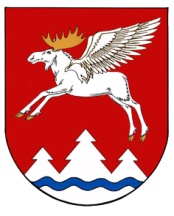   МАРИЙ ЭЛ  РЕСПУБЛИКЫСЕ КУЖЕНЕРМУНИЦИПАЛ РАЙОНЫНАДМИНИСТРАЦИЙЖЕАДМИНИСТРАЦИЯКУЖЕНЕРСКОГО    МУНИЦИПАЛЬНОГО РАЙОНА       РЕСПУБЛИКИ МАРИЙ ЭЛПУНЧАЛПОСТАНОВЛЕНИЕЖелонкина Н.Н.Заместитель главы Администрации Куженерского муниципального района по социальным вопросам, председатель Комиссии;Тарасова Е.А.Руководитель отдела образования и по делам молодежи Администрации Куженерского муниципального района, заместитель председателя;Маковеева Л.А.Ведущий специалист отдела образования и по делам молодежи Администрации Куженерского муниципального района, секретарь комиссии.Трифонов  В.М.Руководитель отдела архитектуры, строительства и муниципального хозяйства Администрации Куженерского  муниципального   района;Ярыгина В.Л.И.о. руководителя финансового управления Администрации Куженерского муниципального  района .Смоленцва    Е.О.И.о. руководителя отдела по управлению муниципальным имуществом и земельными ресурсами Администрации Куженерского муниципального районаЯрыгина О.В.Заместитель руководителя отдела по организационной работе, делопроизводству, правовым вопросам и кадрам Администрации Куженерского муниципального района.Таранова К.ЛИнспектор ОНД и ПР Сернурского и Куженерского муниципальных районов (по согласованию)Куклина С.В.Заведующий отделом социального обслуживания граждан ГБУ РМЭ «КЦСОН в Куженерском районе» (по согласованию)№ п/пДата принятия заявленияФ.И.О., документ, удостоверяющий личность представителя гражданина, законного представителя несовершеннолетнего гражданина, и документ удостоверяющий его полномочия Гражданин в интересах, которого подано заявлениеГражданин в интересах, которого подано заявлениеГражданин в интересах, которого подано заявлениеПеречень представлен-ных документов (копии)Подпись заяви-теляФ.И.О. ответственного лица, принявшего заявлениеПриня-тое решениеРеквизи-ты акта о включении№ п/пДата принятия заявленияФ.И.О., документ, удостоверяющий личность представителя гражданина, законного представителя несовершеннолетнего гражданина, и документ удостоверяющий его полномочия Ф.И.О., дата рождения, регистрацияПаспортные данные, и документ, свидетельствующий об объявлении несовершеннолетнего гражданина полностью дееспособным (эмансипированным) при личном обращении гражданина в возрасте до 18 летМесторегистрацииПеречень представлен-ных документов (копии)Подпись заяви-теляФ.И.О. ответственного лица, принявшего заявлениеПриня-тое решениеРеквизи-ты акта о включенииС П И С О К детей-сирот и детей, оставшихся без попечения родителей, лиц из числа детей-сирот и детей, оставшихся без попечения родителей, лиц, которые относились к категории детей-сирот и детей, оставшихся без попечения родителей, лиц из числа детей-сирот и детей, оставшихся без попечения родителей, и достигли возраста 23 лет, которые подлежат обеспечению жилыми помещениями специализированного жилищного фонда по договорам найма специализированных жилых помещений.С П И С О К детей-сирот и детей, оставшихся без попечения родителей, лиц из числа детей-сирот и детей, оставшихся без попечения родителей, лиц, которые относились к категории детей-сирот и детей, оставшихся без попечения родителей, лиц из числа детей-сирот и детей, оставшихся без попечения родителей, и достигли возраста 23 лет, которые подлежат обеспечению жилыми помещениями специализированного жилищного фонда по договорам найма специализированных жилых помещений.С П И С О К детей-сирот и детей, оставшихся без попечения родителей, лиц из числа детей-сирот и детей, оставшихся без попечения родителей, лиц, которые относились к категории детей-сирот и детей, оставшихся без попечения родителей, лиц из числа детей-сирот и детей, оставшихся без попечения родителей, и достигли возраста 23 лет, которые подлежат обеспечению жилыми помещениями специализированного жилищного фонда по договорам найма специализированных жилых помещений.С П И С О К детей-сирот и детей, оставшихся без попечения родителей, лиц из числа детей-сирот и детей, оставшихся без попечения родителей, лиц, которые относились к категории детей-сирот и детей, оставшихся без попечения родителей, лиц из числа детей-сирот и детей, оставшихся без попечения родителей, и достигли возраста 23 лет, которые подлежат обеспечению жилыми помещениями специализированного жилищного фонда по договорам найма специализированных жилых помещений.С П И С О К детей-сирот и детей, оставшихся без попечения родителей, лиц из числа детей-сирот и детей, оставшихся без попечения родителей, лиц, которые относились к категории детей-сирот и детей, оставшихся без попечения родителей, лиц из числа детей-сирот и детей, оставшихся без попечения родителей, и достигли возраста 23 лет, которые подлежат обеспечению жилыми помещениями специализированного жилищного фонда по договорам найма специализированных жилых помещений.С П И С О К детей-сирот и детей, оставшихся без попечения родителей, лиц из числа детей-сирот и детей, оставшихся без попечения родителей, лиц, которые относились к категории детей-сирот и детей, оставшихся без попечения родителей, лиц из числа детей-сирот и детей, оставшихся без попечения родителей, и достигли возраста 23 лет, которые подлежат обеспечению жилыми помещениями специализированного жилищного фонда по договорам найма специализированных жилых помещений.С П И С О К детей-сирот и детей, оставшихся без попечения родителей, лиц из числа детей-сирот и детей, оставшихся без попечения родителей, лиц, которые относились к категории детей-сирот и детей, оставшихся без попечения родителей, лиц из числа детей-сирот и детей, оставшихся без попечения родителей, и достигли возраста 23 лет, которые подлежат обеспечению жилыми помещениями специализированного жилищного фонда по договорам найма специализированных жилых помещений.С П И С О К детей-сирот и детей, оставшихся без попечения родителей, лиц из числа детей-сирот и детей, оставшихся без попечения родителей, лиц, которые относились к категории детей-сирот и детей, оставшихся без попечения родителей, лиц из числа детей-сирот и детей, оставшихся без попечения родителей, и достигли возраста 23 лет, которые подлежат обеспечению жилыми помещениями специализированного жилищного фонда по договорам найма специализированных жилых помещений.Дата включения в списокФамилия,  имя, отчество (при наличии)Число, месяц и год рождения детей-сирот, лиц из числа детей-сирот, лиц, которые достигли возраста 23 летОснование включения в списокРеквизиты акта о включении в списокДата(месяц, год)наступления основания предоставления детям-сиротам, лицам из числа детей-сирот, лицам, которые достигли возраста 23 лет, жилого помещенияРеквизиты судебного решения по предоставлению жилого помещенийОснования предоставления жилого помещения детям-сиротам, лицам из числа детей-сирот по их заявлению в письменной форме ранее чем по достижении ими возраста 18 лет в соответствии с абзацем вторым пункта 1 статьи 8 Федерального закона «О дополнительных гарантиях по социальной поддержке детей-сирот и детей, оставшихся без попечения родителей»